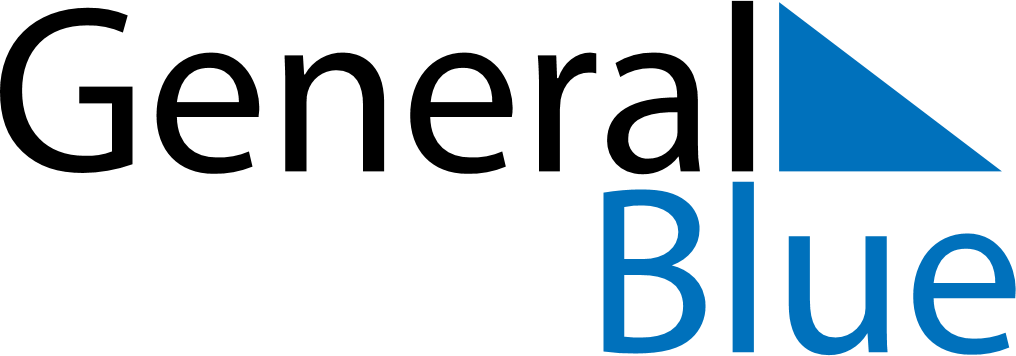 Bolivia 2020 HolidaysBolivia 2020 HolidaysDATENAME OF HOLIDAYJanuary 1, 2020WednesdayNew Year’s DayFebruary 2, 2020SundayFeast of the Virgin of CandelariaFebruary 24, 2020MondayCarnivalFebruary 25, 2020TuesdayShrove TuesdayApril 10, 2020FridayGood FridayApril 12, 2020SundayEaster SundayMay 21, 2020ThursdayAscension DayJune 21, 2020SundayAndean New YearAugust 2, 2020SundayAgrarian Reform DayAugust 6, 2020ThursdayIndependence DayNovember 2, 2020MondayAll Souls’ DayDecember 25, 2020FridayChristmas Day